МВД РоссииГЛАВНОЕ УПРАВЛЕНИЕ МВД РОССИИ ПО СВЕРДЛОВСКОЙ ОБЛАСТИМЕЖМУНИЦИПАЛЬНЫЙ ОТДЕЛ МВД РОССИИ «ЗАРЕЧНЫЙ»В период с 18.10.2019 по 24.11.2019 в дежурную часть МО МВД России       «Заречный» поступили следующие заявления и сообщения от граждан.21.11.2019 г. в 11 часов 15 минут в ДЧ МО МВД России «Заречный» поступило сообщение от гр.Б., о том, что неизвестный в период с 20 часов 17.11.2019 г по 10 часов 21.11.2019 г. из дома - дачи расположенной в д. Курманка, неизвестное лицо похитило имущество: электроинструмент, телевизор, причинив материальный ущерб на общую сумму около 100000 рублей.            Возбужденно уголовное дело.В ДЧ МО в 16 часа 45 минут поступило сообщение от гр.Д о том, что в период времени с 09.11.2019 по 23.11.2019 неизвестное лицо из дома-дачи и гаража по адресу д. Гагарка  похитило электроинструмент и комплект летних шин на дисках. Ущерб составил 49000 рублей. Возбужденно уголовное дело.Телефоны дежурной части МО МВД России «Заречный»: 2-10-59, 
7-13-02. Также напоминаем Вам круглосуточный телефон доверия: 8 (343) 358-70-71 и 8 (343) 358-71-61, по которым Вы можете сообщить о преступлениях, свидетелями которых стали Вы, в том числе совершенных сотрудниками МО.МО МВД России «Заречный»  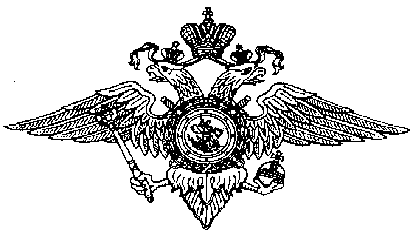 